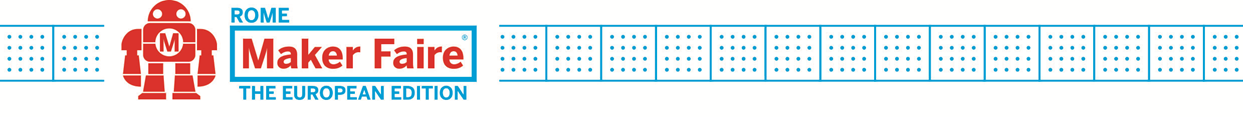 Lorenzo Tagliavanti, Presidente della Camera di Commercio di Roma e Luciano Mocci, Presidente di Innova Camera sono lieti di invitarLa alla conferenza stampadi presentazione dellaVII EDIZIONE DELLA“MAKER FAIRE ROME – THE EUROPEAN EDITION”Martedì 1° ottobre 2019 – ore 11.30Aula del Consiglio (II piano) – Via de’ Burrò, 147Camera di Commercio di Roma“Maker Faire Rome – The European Edition”, organizzata dalla Camera di Commercio di Roma, attraverso la sua Azienda speciale Innova Camera, è in programma dal 18 al 20 ottobre alla Fiera di Roma ed è la più importante manifestazione europea sull’innovazione. Un evento ricco di invenzioni e creatività. È il luogo dove maker, imprese e appassionati di ogni età e background si incontrano per presentare i propri progetti e condividere le proprie conoscenze e scoperte. Riunisce gli appassionati di tecnologia, professionisti, le scuole, le università, gli educatori, gli hobbisti, i centri di ricerca, gli artisti, gli studenti e le imprese.Intervengono, tra gli altri, alla conferenza stampaAlessandra Todde, Sottosegretario MISE (Ministero dello Sviluppo Economico)Virginia Raggi, Sindaca di Roma CapitaleDaniele Leodori, Vice Presidente della Regione LazioRoberto Luongo, Direttore Generale Agenzia ICEMassimo Banzi, Curatore Maker Faire Rome 2019Per essere accreditati alla conferenza stampa è necessario inviare un’e-mail di conferma a: press@makerfairerome.eu. Si raccomanda la puntualità.Per restare costantemente aggiornati:  www.makerfairerome.eu - facebook: Maker Faire Rome - twitter: @MakerFaireRome #MFR19